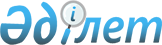 Об утверждении ставок платежей за лесные пользования в Акмолинской области
					
			Утративший силу
			
			
		
					Решение Акмолинского областного Маслихата от 1 июня 2004 г N 3С-5-6. Зарегистрировано Департаментом юстиции Акмолинской области 7 июля 2004 года N 2669. Утратило силу решением Акмолинского областного маслихата от 6 февраля 2009 года № 4С-12-14      Сноска. Утратило силу решением Акмолинского областного маслихата от 06.02.2009 № 4С-12-14.

      В соответствии с пунктом 1 статьи 473, подпунктом 4 пункта 1 статьи 470 Налогового кодекса, подпунктом 3 статьи 14 Лесного кодекса Республики Казахстан и со статьей 6 Закона Республики Казахстан "О местном государственном управлении в Республике Казахстан" областной маслихат РЕШИЛ:

      1. Утвердить ставки платежей за лесные пользования в Акмолинской области (прилагаются).

      2. Решение областного маслихата N С-18-12 от 19 июля 2002 года "Об утверждении ставок платежей за лесные пользования в Акмолинской области", зарегистрированное в управлении юстиции Акмолинской области N 1247 от 5 августа 2002 года считать утратившим силу.

      3. Решение вступает в силу после государственной регистрации в Департаменте юстиции Акмолинской области.      Председатель сессии областного маслихата      Секретарь областного маслихата

                                          Приложение

                                   к решению областного маслихата                                   от 01.06.2004 года N 3С-5-6                               "Об утверждении ставок платежей за                            лесные пользования в Акмолинской области"  Ставки  платежей за лесные пользования  в Акмолинской области
					© 2012. РГП на ПХВ «Институт законодательства и правовой информации Республики Казахстан» Министерства юстиции Республики Казахстан
				N 
п/п 


Наименование вида лесного пользования 


Единица измерения 


Ставка платы, в тенге 


1. Сенокосные угодья: Урожайность до 5 ц. с 1 га Урожайность до 6 ц. с 1 га га га 120 144 2. Сенокошение механизированным способом (увеличение на 20 %)  га 173 3. Размещение ульев и пасек пч.-семья 298  4. Пастбищные угодья (с 1 КРС, лощади)  год 120 5. Пастбищные угодья (другие виды)  год 60 